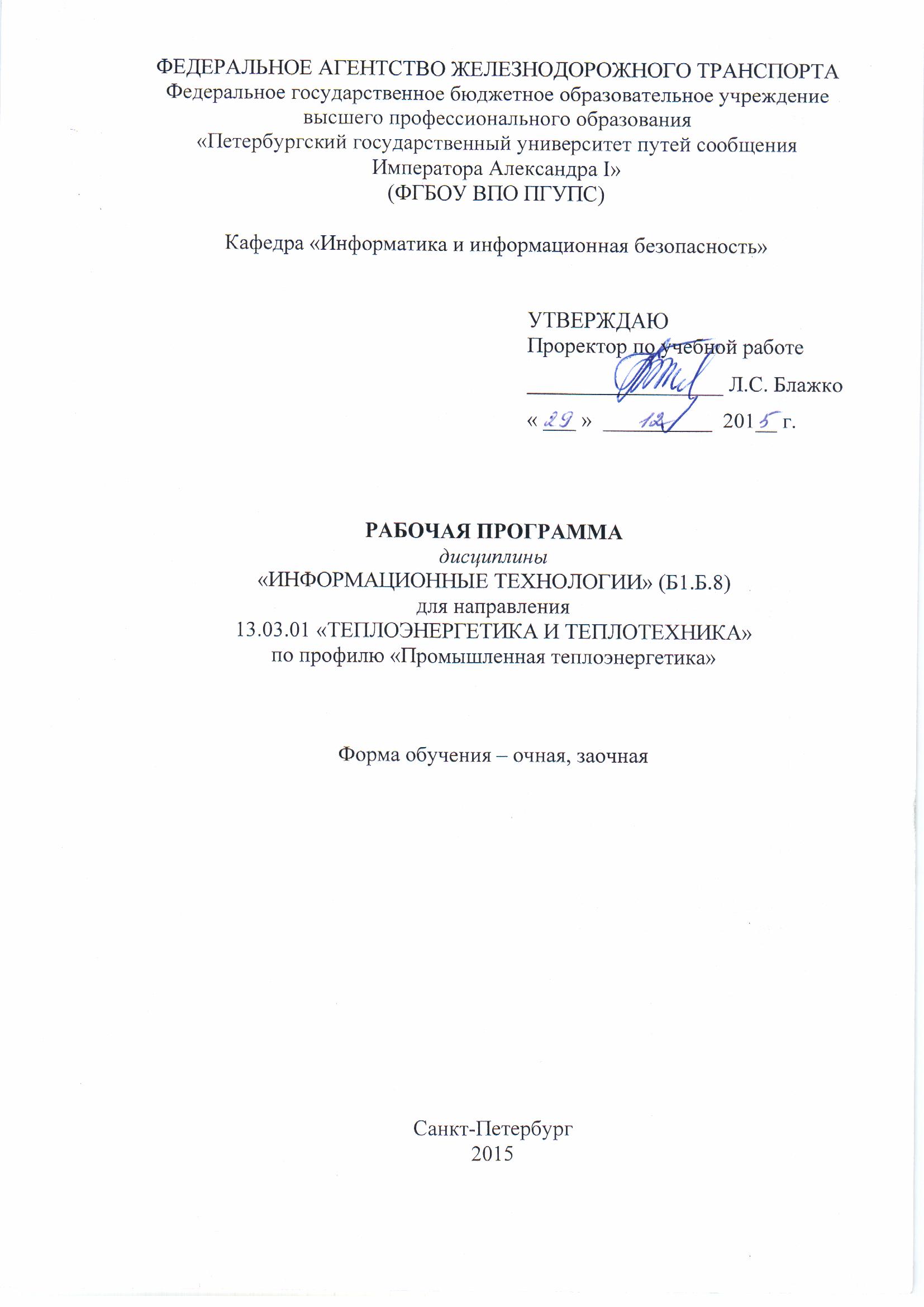 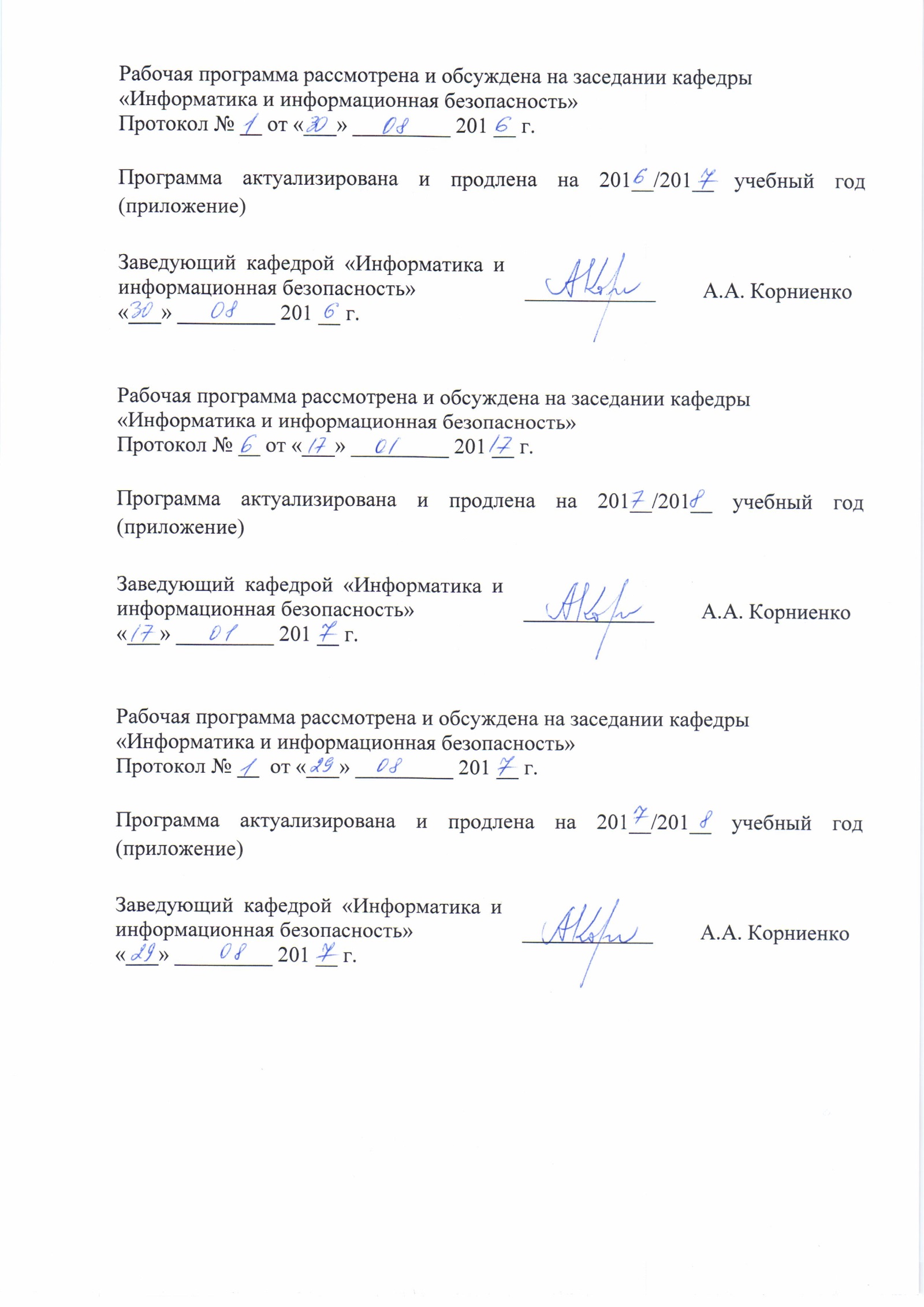 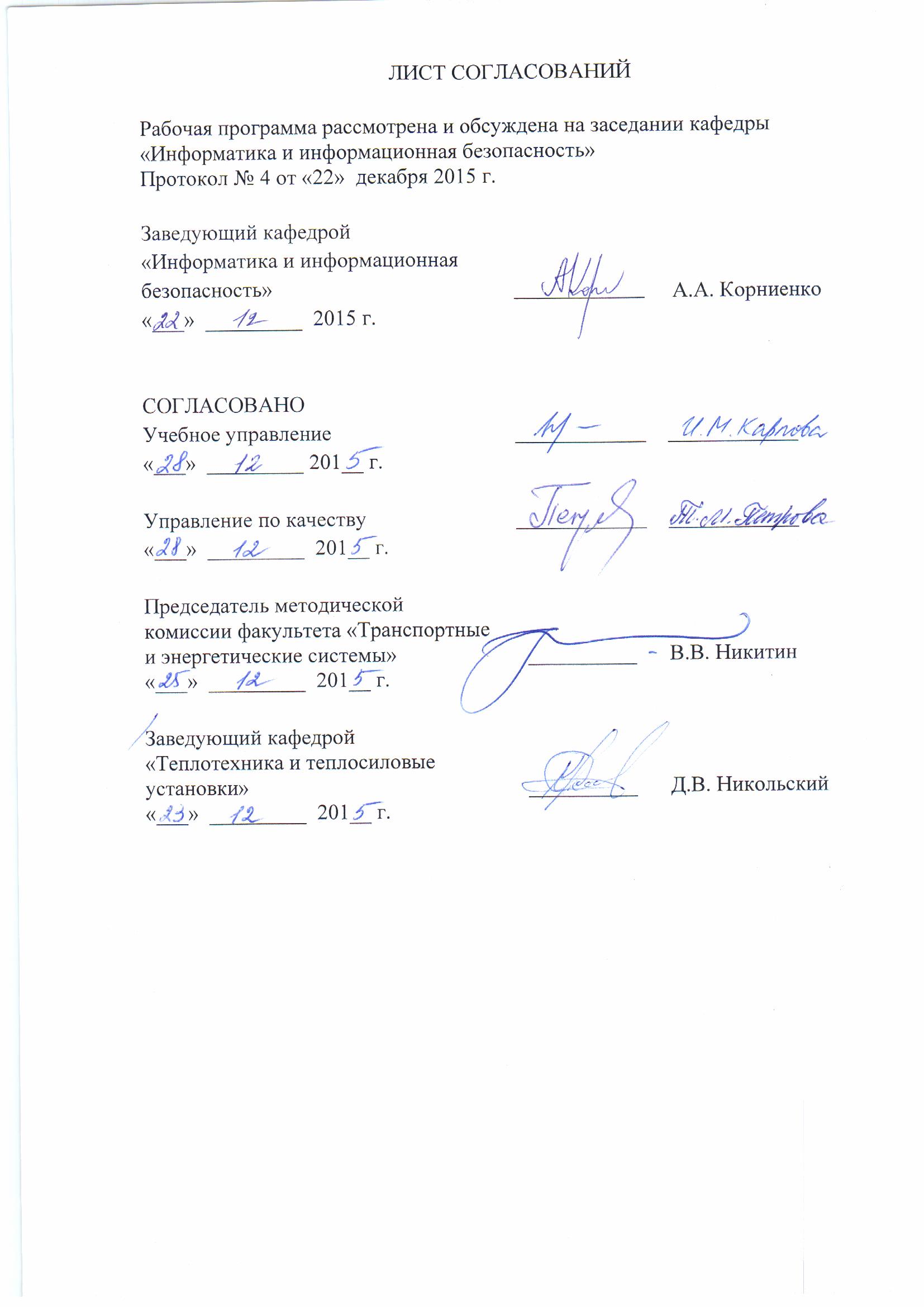 1 Цели и задачи дисциплиныРабочая программа составлена в соответствии с ФГОС, утвержденным 01.10.2015 № 1081 по направлению 13.03.01 «Теплоэнергетика и теплотехника», по дисциплине «Информационные технологии».Целью изучения дисциплины является расширение и углубление профессиональной подготовки в составе других базовых дисциплин математического и естественнонаучного цикла в соответствии с требованиями, установленными федеральным государственным образовательным стандартом, для формирования у выпускника общепрофессиональных компетенций, способствующих решению профессиональных задач в соответствии с видами профессиональной деятельности: расчетно-проектная и проектно-конструкторская, производственно-технологическая, научно-исследовательская, организационно-управленческая, монтажно-наладочная, сервисно-эксплуатационная и профилем «Промышленная теплоэнергетика».Для достижения поставленной цели решаются следующие задачи:изучение роли информации в современном информационном обществе, основных положений теории информации и характеристик информационных процессов; изучение основных типов современных прикладных программных средств для реализации возможности использования этих информационных технологий при дальнейшем изучении естественнонаучных дисциплин;изучение основ алгоритмизации как фундаментальной теоретической базы для дальнейшего изучения естественнонаучных дисциплин;изучение основных видов современных информационных технологий, системного программного обеспечения, аппаратной составляющей компьютерных систем, принципов построения и функционирования автоматизированных информационных систем и сетей передачи данных; основных средств, методов и механизмов их защиты.2 Перечень планируемых результатов обучения по дисциплине, соотнесенных с планируемыми результатами освоения основной образовательной программыПланируемыми результатами обучения по дисциплине являются: получение обучающимся знаний о значении информации в современном информационном обществе, об основных положениях теории информации и характеристиках информационных процессов; получение обучающимся знаний об основных типах современных прикладных программных средств и умений с такими средствами работать;получение обучающимся знаний по основам алгоритмизации;получение обучающимся базовых знаний о различных видах современных информационных технологий, системном программном обеспечении, аппаратной составляющей компьютерных систем, автоматизированных информационных системах и сетях передачи данных; основных средствах, методах и механизмах их защиты. В результате освоения дисциплины обучающийся должен:ЗНАТЬ:принципы применения современных информационных технологий в науке и предметной деятельности; основные принципы работы прикладных программных приложений для проведения математических расчетов, отображения результатов анализа, публикации результатов, поиска информации через Интернет, использования электронной почты;УМЕТЬ:использовать информационные технологии при изучении естественнонаучных дисциплин; анализировать результаты эксперимента с привлечением информационных технологий; работать на компьютере (знание операционной системы, использование основных математических программ, программ отображения результатов, публикации, поиска информации через Интернет, пользование электронной почтой); формировать и представлять полученные результаты в виде отчета с его публикацией (публичной защитой);ВЛАДЕТЬ:владеть методами поиска и обработки информации с применением современных информационных технологий; основными принципами и методами защиты информации при ее обработке в информационной системе. Приобретенные знания, умения, навыки и/или опыт деятельности, характеризующие формирование компетенций, осваиваемые в данной дисциплине, позволяют решать профессиональные задачи, приведенные в соответствующем перечне по видам профессиональной деятельности в п. 2.4 основной профессиональной образовательной программы (ОПОП).Изучение дисциплины направлено на формирование следующих общепрофессиональных компетенций (ПК), соответствующих виду профессиональной деятельности, на который ориентирована программа бакалавриата:способность осуществлять поиск, хранение, обработку и анализ информации из различных источников и баз данных, предоставлять ее в требуемом формате с использованием информационных, компьютерных и сетевых технологий (ОПК-1);способность демонстрировать базовые знания в области естественнонаучных дисциплин, готовность выявлять естественнонаучную сущность проблем, возникающих в ходе профессиональной деятельности, применять для их разрешения основные законы естествознания, методы математического анализа и моделирования, теоретического и экспериментального исследования  (ОПК-2).Область профессиональной деятельности обучающихся, освоивших данную дисциплину, приведена в п. 2.1 ОПОП.Объекты профессиональной деятельности обучающихся, освоивших данную дисциплину, приведены в п. 2.2 ОПОП.3. Место дисциплины в структуре основной образовательной программыДисциплина «Информационные технологии» (Б1.Б.8) относится к базовой части и является обязательной дисциплиной.4. Объем дисциплины и виды учебной работыДля очной формы обучения:Для заочной формы обучения:5 Содержание и структура дисциплины5.1 Содержание дисциплины5.2 Разделы дисциплины и виды занятий5.2.1 Очная форма5.2.2 Заочная форма6 Перечень учебно-методического обеспечения для самостоятельной работы обучающихся по дисциплине7 Фонд оценочных средств для проведения текущего контроля успеваемости и промежуточной аттестации обучающихся по дисциплинеФонд оценочных средств по дисциплине «Информационные технологии»  является неотъемлемой частью рабочей программы и представлен отдельным документом, рассмотренным на заседании кафедры «Информатика и информационная безопасность» и утвержденным заведующим кафедрой.8 Учебно-методическое и информационное обеспечение дисциплиныВсе обучающиеся имеют доступ к электронным учебно-методическим комплексам (ЭУМК) по изучаемой дисциплине согласно персональным логинам и паролям.Каждый обучающийся обеспечен доступом к электронно-библиотечной системе (ЭБС) через сайт Научно-технической библиотеки Университета http://library.pgups.ru/, содержащей основные издания по изучаемой дисциплине.ЭБС обеспечивает возможность индивидуального доступа для каждого обучающегося из любой точки, в которой имеется доступ к сети Интернет.8.1 Перечень основной учебной литературы, необходимой для освоения дисциплиныКудинов, Ю. И. Основы современной информатики [Электронный ресурс] : учеб. пособие / Ю. И. Кудинов, Ф. Ф. Пащенко. - 2-е изд., испр. - Санкт-Петербург ; Москва ; Краснодар : Лань, 2011. - 255 с. (доступна электронная версия, ККО=1)Практикум по информатике : метод. указания / А. Б. Немцов, В. И. Носонов. - СПб. : ПГУПС, 2011. - 43 с. (доступна электронная версия, ККО=1)Кудинов, Ю. И. Практикум по основам современной информатики [Электронный ресурс] : учебное пособие по курсу "Основы современной информатики" / Ю. И. Кудинов, Ф. Ф. Пащенко, А. Ю. Келина. - СПб. ; М. ; Краснодар : Лань, 2011. - 350 с. (доступна электронная версия, ККО=1)8.2 Перечень дополнительной учебной литературы, необходимой для освоения дисциплиныШаньгин, В.Ф. Защита компьютерной информации : эффективные методы и средства : учеб. пособие для вузов / В. Ф. Шаньгин. - М. : ДМК, 2008. - 542 с. (11 экз., ККО 0,55)8.3 Перечень нормативно-правовой документации, необходимой для освоения дисциплиныПри освоении данной дисциплины нормативно-правовая документация не используется8.4 Другие издания, необходимые для освоения дисциплины1.	Выполнение лабораторных работ в MathCad : методические указания / Федер. агентство ж.-д. трансп., ФГБОУ ВПО ПГУПС, каф. "Информатика и информ. безопасность" ; сост. О. Ю. Коробулина. - Санкт-Петербург : ФГБОУ ВПО ПГУПС, 2014. - 16 с. (101 экз., ККО 5,0)9. Перечень ресурсов информационно-телекоммуникационной сети «Интернет», необходимых для освоения дисциплиныИнтернет-университет информационных технологий. http://www.intuit.ru   Учебник по информатике «Планета информатики» http://www.inf1.info/10. Методические указания для обучающихся по освоению дисциплиныПорядок изучения дисциплины следующий:1.	Освоение разделов дисциплины производится в порядке, приведенном в разделе 5 «Содержание и структура дисциплины». Обучающийся должен освоить все разделы дисциплины с помощью учебно-методического обеспечения, приведенного в разделах 6, 8 и 9 рабочей программы. 2.	Для формирования компетенций обучающийся должен представить выполненные типовые контрольные задания или иные материалы, необходимые для оценки знаний, умений, навыков и (или) опыта деятельности, предусмотренные текущим контролем (см. фонд оценочных средств по дисциплине).3.	По итогам текущего контроля по дисциплине, обучающийся должен пройти промежуточную аттестацию (см. фонд оценочных средств по дисциплине).11. Перечень информационных технологий, используемых при осуществлении образовательного процесса по дисциплине, включая перечень программного обеспечения и информационных справочных системПеречень информационных технологий, используемых при осуществлении образовательного процесса по дисциплине «Информационные технологии»:технические средства (проектор, интерактивная доска, компьютерное и мультимедийное оборудование кафедры и университета);методы обучения с использованием информационных технологий (компьютерное тестирование, демонстрация мультимедийных материалов, компьютерный лабораторный практикум);Интернет-сервисы и электронные ресурсы (поисковые системы, электронные учебные и учебно-методические материалы из фондов библиотек).электронная информационно-образовательная среда Петербургского государственного университета  путей сообщения Императора Александра I [Электронный ресурс]. Режим доступа:  http://sdo.pgups.ru;компьютерные классы университета и кафедры с используемым комплектом лицензионного программного обеспечения:Microsoft Windows 7;Microsoft Word 2010;Microsoft Excel 2010;Microsoft PowerPoint 2010;Microsoft Visio 2010;Mathcad 6.012. Описание материально-технической базы, необходимой для осуществления образовательного процесса по дисциплинеМатериально-техническая база обеспечивает проведение всех видов учебных занятий, предусмотренных учебным планом по направлению 13.03.01 «Теплоэнергетика и теплотехника», профиль «Промышленная теплоэнергетика», и соответствует действующим санитарным и противопожарным нормам и правилам.Она содержит:помещения для проведения лабораторных работ, групповых и индивидуальных консультаций, текущего контроля и промежуточной аттестации  - (ауд. 7-534 и семь компьютерных классов  университета в 1, 4 и 8 корпусах  с количеством рабочих станций более 180), укомплектованных  специализированной мебелью и  техническими средствами обучения (персональные компьютеры с возможностью подключения к сети «Интернет» и обеспечением доступа в электронную информационно-образовательную среду) (по требованиям к помещениям в соответствии с ФГОС и паспортом аудитории);помещения для проведения лекционных занятий,  укомплектованных специализированной мебелью и техническими средствами обучения (мультимедийным  оборудованием: интерактивная доска; проектор, персональный компьютер для преподавателя с возможностью подключения к сети «Интернет»);  (по требованиям к помещениям в соответствии с ФГОС и паспортом аудитории);компьютерная техника с возможностью подключения к сети «Интернет» и обеспечением доступа в электронную информационно-образовательную среду. (по требованиям к помещениям в соответствии с ФГОС и паспортом аудитории);помещения для самостоятельной работы обучающихся, оснащенные компьютерной техникой с возможностью подключения к сети «Интернет» и обеспечением доступа в электронную информационно-образовательную среду – 7 компьютерных классов Университета в 1, 4 и 8 корпусах с количеством рабочих станций более 180.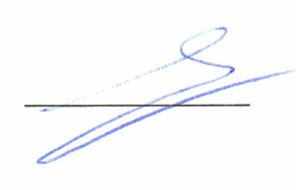 Вид учебной работыВсего часовСеместрВид учебной работыВсего часов1Контактная работа (по видам учебных занятий)5454В том числе:лекции (Л)3636практические занятия (ПЗ)1818лабораторные работы (ЛР)Самостоятельная работа (СРС) (всего)4545Контроль4545Форма контроля знанийЭЭОбщая трудоемкость: час / з.е.144 / 4144 / 4Вид учебной работыВсего часовКурсВид учебной работыВсего часов1Контактная работа (по видам учебных занятий)1212В том числе:лекции (Л)88практические занятия (ПЗ)22лабораторные работы (ЛР)22Самостоятельная работа (СРС) (всего)123123Контроль99Форма контроля знанийЭЭОбщая трудоемкость: час / з.е.144 / 4144 / 4№
П/ПНаименование раздела дисциплиныСодержание разделаМодуль 1Модуль 1Модуль 11Основные понятия информационной технологииИнформационная технология. История развития информационных технологий.Понятие об информации. Свойства информации. Информационная система. Процессы в информационной системе. Структура информационной системы. Виды информационных технологий. Инфокоммуникации. Информатизация общества. Информационная культура.2Технические и программные средства реализации информационных процессовИстория развития средств вычислительной техники. Техническое обеспечение информационной системы. Назначение и основные характеристики устройств персонального компьютера. Типы компьютеров. Классификация программных средств. Системное программное обеспечение. Операционная система, функции операционной системы. Интерфейс операционной системы. Введение в современные операционные системы.Модуль 2Модуль 2Модуль 23Основы алгоритмизацииПонятие алгоритма. Основные алгоритмические структуры «Следование», «Развилка», «Цикл». Производные алгоритмические структуры. 4Прикладное программное обеспечениеВиды прикладного программного обеспечения. Введение в инструментальное программное обеспечение. Основы компьютерной графики. Растровые и векторные графические редакторы. Основы работы с математическим редактором MathCad. Основы работы с пакетом Microsoft Office. Редактор MS Word. Форматирование текста. Таблицы. Ссылки. Система подготовки презентаций MS PowerPoint. Подготовка слайдов, создание слайд-шоу. Электронная таблица MS Excel. Ввод данных и формул. Ссылки. Типы адресации. Работа с функциями. Построение графиков и диаграмм. Работа со списками. Анализ данных. Базы данных. Система управления базами данных MS Access. Объекты базы данных. Создание и обработка таблиц, запросов, форм и отчетов. Модуль 3Модуль 3Модуль 35Основы сетевых технологийОсновные понятия. Классификация компьютерных сетей. Аппаратные средства передачи данных. Локальные и глобальные сети: принципы построения, архитектура, назначение. Работа в сети Интернет. Поиск информации. Электронная почта.6Основы информационной безопасностиОсновные понятия и определения. Организационные, правовые, технологические и технические методы защиты информации в компьютерных системах. Система обеспечения информационной безопасности на ж.д. транспорте№ п/пНаименование раздела дисциплиныЛПЗЛРСРСВсего1Основные понятия информационной технологии46102Технические и программные средства реализации информационных процессов47113Прикладное программное обеспечение14129354Основы алгоритмизации648185Основы сетевых технологий427136Основы информационной безопасности4812Итого36184599№ п/пНаименование раздела дисциплиныЛПЗЛРСРСВсего1Основные понятия информационной технологии112132Технические и программные средства реализации информационных процессов116173Прикладное программное обеспечение3236414Основы алгоритмизации1224275Основы сетевых технологий117186Основы информационной безопасности11819Итого822123135№п/пНаименование разделаПеречень учебно-методического обеспечения1Основные понятия информационной технологииКудинов, Ю. И. Основы современной информатики / Ю. И. Кудинов, Ф. Ф. Пащенко. - 2-е изд., испр. - Санкт-Петербург ; Москва ; Краснодар : Лань, 2011. - 255 с. 2Технические и программные средства реализации информационных процессовКудинов, Ю. И. Основы современной информатики / Ю. И. Кудинов, Ф. Ф. Пащенко. - 2-е изд., испр. - Санкт-Петербург ; Москва ; Краснодар : Лань, 2011. - 255 с. 3Прикладное программное обеспечениеКудинов, Ю. И. Основы современной информатики / Ю. И. Кудинов, Ф. Ф. Пащенко. - 2-е изд., испр. - Санкт-Петербург ; Москва ; Краснодар : Лань, 2011. - 255 с. Практикум по информатике : метод. указания / А. Б. Немцов, В. И. Носонов. - СПб. : ПГУПС, 2011. - 43 с.Кудинов, Ю. И. Практикум по основам современной информатики / Ю. И. Кудинов, Ф. Ф. Пащенко, А. Ю. Келина. - СПб. ; М. ; Краснодар : Лань, 2011. - 350 с. Выполнение лабораторных работ в MathCad : методические указания / сост. О. Ю. Коробулина. - Санкт-Петербург : ФГБОУ ВПО ПГУПС, 2014. - 16 с.4Основы алгоритмизацииКудинов, Ю. И. Основы современной информатики / Ю. И. Кудинов, Ф. Ф. Пащенко. - 2-е изд., испр. - Санкт-Петербург ; Москва ; Краснодар : Лань, 2011. - 255 с. Практикум по информатике : метод. указания / А. Б. Немцов, В. И. Носонов. - СПб. : ПГУПС, 2011. - 43 с.Кудинов, Ю. И. Практикум по основам современной информатики / Ю. И. Кудинов, Ф. Ф. Пащенко, А. Ю. Келина. - СПб. ; М. ; Краснодар : Лань, 2011. - 350 с.5Основы сетевых технологийКудинов, Ю. И. Основы современной информатики / Ю. И. Кудинов, Ф. Ф. Пащенко. - 2-е изд., испр. - Санкт-Петербург ; Москва ; Краснодар : Лань, 2011. - 255 с. 6Основы информационной безопасностиКудинов, Ю. И. Основы современной информатики / Ю. И. Кудинов, Ф. Ф. Пащенко. - 2-е изд., испр. - Санкт-Петербург ; Москва ; Краснодар : Лань, 2011. - 255 с. Шаньгин, В.Ф. Защита компьютерной информации : эффективные методы и средства : учеб. пособие для вузов / В. Ф. Шаньгин. - М. : ДМК, 2008. - 542 с.Разработчик программыдоцентС.В. Диасамидзе« 16 » декабря 2015 г.